School NewsToday our School choir is sing at Holy Cross for their 11:00 am service.Plants will be available for pickup April 27 & 28.Our children will participate in the Heartland Lutheran Field Day in Grand Island on Friday, May 4.Last Day of school is May 16 with an 11:30 dismissal.Stewardship NoteJohn 10:14 – “I am the good shepherd. I know my own and my own know me.” What does it mean to know the Lord? It starts with being known by the Lord: He claims us as His own and calls us by name. Then, once we are His, we learn to know Him…and in knowing Him we learn to imitate Him. And that is how the Christian life of good works and generosity grows from the Lord’s grace. 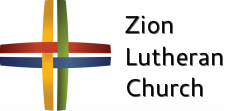 Announcements – April 22, 2018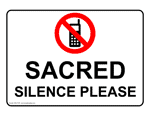 Thou shalt silence your cell phone during worship.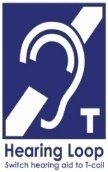 Our sanctuary has a HEARING LOOP.  Please switch hearing aids to T-coil mode.  We have 2 headsets and receivers for use by those without hearing aids. Ask an usher for assistance. Forgot your offering?  Don’t have your checkbook or cash? Today or any day you can visit our website at zionkearney.com and click on the “giving” tab.  Or, text “zionkearney” (one word) to 77977.  You’ll receive a text back with instructions to start giving.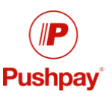 For Your Safety and Security … all exterior doors are locked 15 minutes after the church service begins.  If you are running late please go to the west door for access to the sanctuary.Zion Voters Meeting - today – Please plan on attending the Quarterly Voters Meeting to be held April 22 @ 10:30.Primary items on the agenda are new roofing on the church, discussion and action on the 2018-2019 Budget.  Your attendance and participation would be appreciated.  Dana Daniels – Chairman.Habitat Meal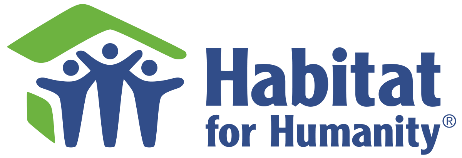 On Saturday, April 28th Mary Martha will serve a meal for the Habitat for Humanity workers.  All Zion members are encouraged to go and help the workers on that day.  If you just show up at the worksite, they will give you a job.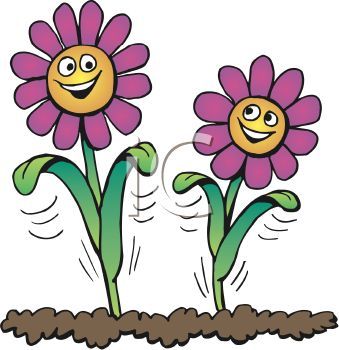 Plant PickupPlease remember to pick your plants up on:Friday, April 27th from 10:00 am to 6:00 pmSaturday, April 28th.  8:00 am to 12:00 pmThere are many extras to purchase and it is open to the public. Hazel StickneyHazel Stickney will be celebrating her 99th birthday in Zion’s Fellowship Hall Saturday, May 5.  Please join her reception from 2 pm – 4 pm.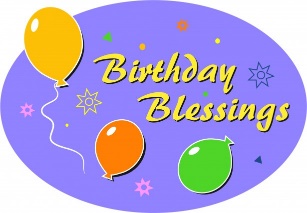 Hazel now resides at Prairie View Gardens Room 102.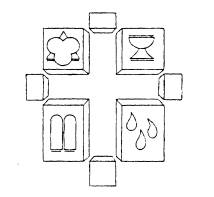 Zion ConfirmationConfirmation will be held Sunday, May 6.  The youth being confirmed are Lexie Eckhoff, Reilly Fisher, Kassidy Halvorsen and Emily Hartman. Camp ComecaConfirmation Camp is scheduled on May 29th-31st at Camp Comeca.The theme is Speak, O Lord, your Servant Listens: “Hallowed be Thy Name”.  As we focused last year on the importance of baptism and how God’s name is given to us, we will now learn a little more of what it means to keep God’s name holy!This camp is for youth who have completed 5th-8th grade.  The cost per camper is $100 and includes two nights lodging, 6 meals, Swimming Pool, Zip-line, Archery, Climbing Wall, Canoes, Gym Access and many more activities.  Zion youth will have ½ of their fee covered by Mary Martha and other Zion organizations.Please pick up a registration form at the office or on the table outside Pastor’s office.  Registrations need to be in before May 1.Wyatt Smidt FundraiserThere will be a local benefit for the family of Kyle & Kathy Smidt of Kearney.  The Smidt’s are one of our Zion school families.  Their son Wyatt was diagnosed in February with Neuroblastoma, a rare pediatric cancer.There will be a pancake feed/silent auction Sunday, April 29th at the Kearney Legion from 8:30 to 2:00. Donations can also be made at www.gofundme.com/superherowyattPlease look at the flyer on the bulletin board wall for more details.Zion Lutheran School of Kearney… is currently looking for high-quality teacher candidates for the 2018-2019 school year.  If you or someone you know would be interested in working in a Lutheran-Christian, accredited, and friendly teaching environment, please let us know.  The grade level currently available is third grade.  Please call 308-234-3410 to learn more!We will also need an early childhood aide for our afternoon class.  If interested, please request an application at the office.Men’s Bible Study  “Be watchful, stand firm in the faith, act like men, be strong.  Let all you do be done in love.”  (1 Corinthians 16:13-14)  Men may wonder what this means.  Join us for a new men’s Bible study and we’ll find out together.  It is held at Zion on Thursdays at 7:00 pm in the fellowship hall.  All Zion men (post high school age and older for now) and any other male guests are encouraged to join us. Spring MusicalOn Friday, May 11th our Kindergarten through 8th grade children will present their spring musical:  Joseph: From the Pit to the Palace.  Dress rehearsal will be held Friday, May 11th at 9:00 am.  The dress rehearsal is open to anyone who would like to watch and/or are unable to attend the evening performance.Zion Office… will be closed the afternoon of Friday, April 27. Herbergers Gift CardsWith the news of Herbergers store closing, we have a few Herbergers scrip cards left in inventory.  If you would be able to use these, please stop by the book nook to purchase today.